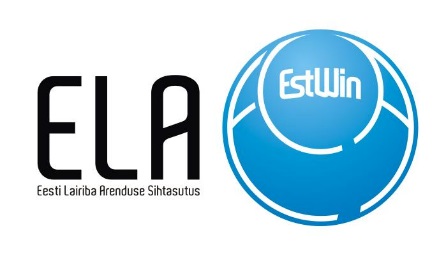 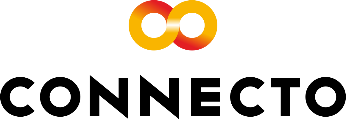 Eesti Lairiba Arenduse Sihtasutus 						                          registrikood 90010094Narva mnt 5, Tallinn 10117, Eesti﻿6310 555TAOTLUSELA SA sideehitise asukohast väljavõtte saamiseks Taotleja:      		 (nimi, reg-/isikukood)Kontaktandmed:       	 (juriidiline aadress või elukoht, telefon, e-post)Objekti asukoht:      		(aadress, katastritunnus)Selgitus sideehitise rakenduse kohta:      Taotluse lisana on mõõdistusala piiri sisaldav fail nimega(AutoCad 2004 või MicroStation V8 formaadis)Taotleja kinnitab, et:taotluses esitatud andmed on õiged ja korrektsedtasub ELA SA sidevõrgu liinirajatiste asukoha väljastamise eest kooskõlas AS Connecto Eesti hinnakirjaga vastavalt esitatud arvele.Taotleja:      			  .  .    (nimi, allkiri, kuupäev)                                                                                                                           (juriidilisest isikust taotleja puhul juriidilise isiku esindaja) 	 tema poolt volitatud isiku nimi, allkiri)Märkus: Taotlused võetakse vastu digitaalselt allkirjastatultTaotlus esitada elasa.haldus@connecto.ee või paberkandjal originaalallkirjaga aadressil Tuisu 19, 11314 Tallinn, "ELA SA Haldus - TJ"Täiendav info telefonil 5336 4150